CHC Quick Reference Guide to Resident Chart Reports/Generate Clinical Chart  Reports Generate/View Clinical Chart  Clinical > Reports > Generate/View ​​Clinical Chart.Use the magnifying glass to select resident by name, or resident ID number. 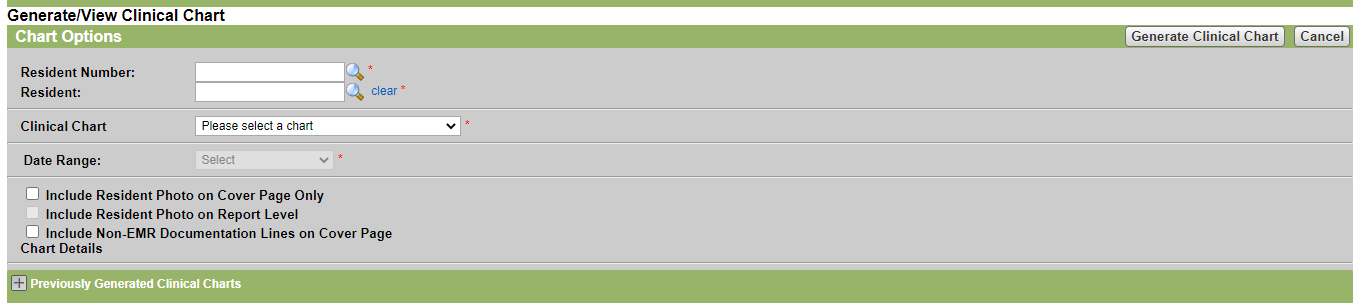 Select which part of the clinical chart you would like to generate. ** To generate the entire chart, select Clinical Chart- Does NOT include Assessments, Assessments 1, and Assessments 2. **Generate/Clinical Chart Files will upload to the misc. tab ** Note: Clinical charts cannot be generated for periods greater than 1 year. When generating a clinical chart for multiple years, it is recommended to do so by calendar year. **** Depending on the complexity of the clinical chart being generated, PointClickCare determines whether it is run on demand in real time or if it is queued to be scheduled to run overnight. **Resident Chart Report(s)Admission/Transfer RecordsAdmission Record, Transfer/Discharge Report, NJ Universal Transfer FormMedical DiagnosisDiagnosis Report *New*AllergiesAllergy Report ImmunizationsImmunization Report OrdersAdministration Record (eMar/eTar), Order Listing Report *New*Weights and Vitals Weights and Vitals Summary Results (ONLY if PCC Integrated)Lab Results Report, Radiology Results Report AssessmentsAssessment Report (Includes MDS 3.0)Progress NotesProgress Notes *NEW*Care PlanCare Plan Report Tasks (POC)Documentation Survey Report V2 TherapyTherapy Minutes *NEW*Misc.Online Documentation Storage Report Admission/ TransferMedical Diagnosis/AllergiesAssessments 1Misc.Assessments 2OrdersCare PlansProgress NotesClinical Chart- does not include assessmentsTasksImmunizationsTherapyMDS - AcceptedWeights & Vitals